Администрация Дзержинского районаКрасноярского краяПОСТАНОВЛЕНИЕс. Дзержинское18.12.2020										№ 631-пОб определении уполномоченного органа исозданию межведомственной комиссии по вопросам реализации подпрограммы“Оказания содействие добровольному переселениюсоотечественников, проживающих зарубежом” государственной программы Красноярского края «Содействие занятостинаселения» на территории муниципального образования Дзержинский районВ соответствии с Указом Президента Российской Федерации от 22.06.2006 № 637 «О мерах по оказанию содействия добровольному переселению в Российскую Федерацию соотечественников, проживающих за рубежом», в целях реализации подпрограммы «Оказание содействия добровольному переселению соотечественников, проживающих за рубежом» государственной программы Красноярского края «Содействия занятости населения», утвержденной постановлением Правительства Красноярского края от 30.09.2013№ 502-п, руководствуясь ст.19 Устава района ПОСТАНОВЛЯЮ:1. Опре6делить уполномоченным органом по вопросам реализации подпрограммы «Оказание содействия добровольному переселению соотечественников, проживающих за рубежом» государственной программы Красноярского края «Содействия занятости населения» на территории муниципального образования Дзержинский район отдел экономики и труда администрации Дзержинского района.2. В целях по обеспечению реализации подпрограммы «Оказание содействия добровольному переселению соотечественников, проживающих за рубежом» государственной программы Красноярского края «Содействия занятости населения» на территории муниципального образования Дзержинский район создать межведомственную комиссию в следующем составе:Дергунов В.Н.                      глава Дзержинского района, председатель комиссииГончарик Ю.С.                  заместитель главы района по общественно-                                            политическим вопросам, заместитель председателя                                            комиссииОрлова Л.А.                      начальник отдела экономики и труда администрации                                              Дзержинского района, секретарь комиссииЧлены комиссии:Своевский В.М.             начальник отдела строительства, ЖКХ, транспорта,                                        связи, ГО и ЧС администрации Дзержинского районаНиконова Н.А.                главный специалист отдела экономики и труда                                          администрации Дзержинского районаКожина Н.А.                 директор КГКУ «Центр занятости населения                                         Дзержинского района (по согласованию)Данилов Ю.А.                начальник территориального отделения КГКУ«УСЗН»                                        по Дзержинскому району (по согласованию)Пятков О.Н.                  главный врач КГБУЗ «Дзержинская районная                                       больница (по согласованию)Олейникова Н.С.          главный специалист - эксперт МП МО МВД                                       «Дзержинский» (по согласованию)3. Признать утратившим силу постановление администрации Дзержинского района от 16.09.2013 № 843-п «Об определении уполномоченного органа и созданию территориальной межведомственной комиссии по реализации программы Красноярского края «Оказание содействия добровольному переселению в Красноярский край соотечественников, проживающих за рубежом, на 2013-2020 годы».4. Контроль за постановлением оставляю за собой.5. Постановление вступает в силу в день, следующий за днем его официального опубликования.Глава Дзержинского района						В.Н. Дергунов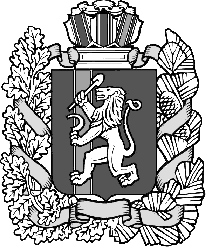 